GUVERNUL ROMÂNIEI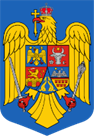 HOTĂRÂREpentru modificarea Hotărârii Guvernului nr. 858/2011 privind aprobarea finanțării din bugetul Fondului pentru mediu a Programului de dezvoltare și optimizare a Rețelei Naționale de Monitorizare a Calității Aerului și pentru completarea Hotărârii Guvernului nr. 185/2011 privind stabilirea unor măsuri în vederea finanțării unor proiecte și programe din bugetul Fondului pentru mediuÎn temeiul art. 108 din Constituția României, republicată, Guvernul României adoptă prezenta hotărâre.Art. I - Hotărârea Guvernului nr. 858/2011 privind aprobarea finanțării din bugetul Fondului pentru mediu a Programului de dezvoltare și optimizare a Rețelei Naționale de Monitorizare a Calității Aerului, publicată în Monitorul Oficial al României, Partea I, nr. 620 din 1 septembrie 2011, cu modificările ulterioare, se modifică după cum urmează:Articolul 1 va avea următorul cuprins:„Art. 1 - Se aprobă alocarea din bugetul Fondului pentru mediu a sumei de 450.000 mii lei, în perioada 2011 - 2030, sub formă de finanțare nerambursabilă, pentru realizarea acțiunilor multianuale pentru Programul de dezvoltare și optimizare a Rețelei Naționale de Monitorizare a Calității Aerului, în limita prevederilor bugetare ale Ministerului Mediului, Apelor și Pădurilor și ale Administrației Fondului pentru Mediu, aprobate anual.”Art. II - Hotărârea Guvernului nr. 185/2011 privind stabilirea unor măsuri în vederea finanțării unor proiecte și programe din bugetul Fondului pentru mediu, publicată în Monitorul Oficial al României, Partea I, nr. 167 din 9 martie 2011, cu modificările ulterioare, se completează după cum urmează:La articolul 2, după alineatul (8) se introduce un nou alineat, alineatul (9), cu următorul cuprins:	„(9) Fondurile provenite din bugetul de venituri și cheltuieli pe anii 2026-2030 al Fondului pentru mediu se regăsesc în bugetul Ministerului Mediului, Apelor și Pădurilor, în anexa nr. 3/23/13 «Bugetul pe capitole, subcapitole, paragrafe, titluri de cheltuieli, articole și alineate pe anii 2026-2030 (sumele alocate pentru activități finanțate integral din venituri proprii)».”PRIM-MINISTRUIon-Marcel CIOLACU